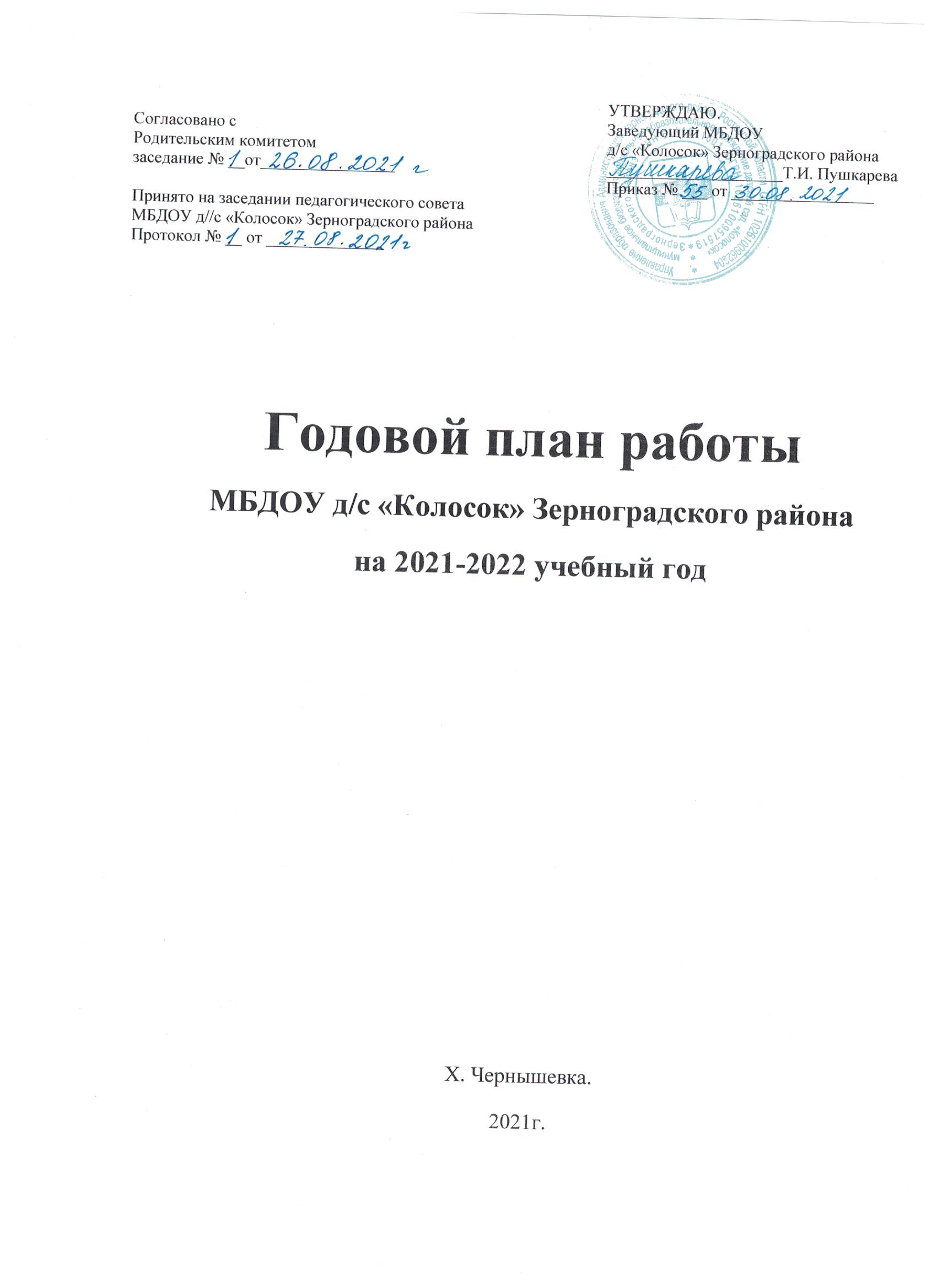 Пояснительная записка.Муниципальное бюджетное дошкольное образовательное учреждение детский сад «Колосок» Зерноградского района расположено по адресу:347733, Ростовская область, Зерноградский район, х. Чернышевка,ул. Специалистов, 2.Организационно-правовое обеспечение деятельности образовательного учреждения.         1.  Руководство и управление.ДОУ функционирует с 11.06.975 года, проектная мощность рассчитана на пребывание 95 человек. В настоящее время детский сад находится на балансе учредителя: управления образования Администрации Зерноградского района. Руководит ДОУ Пушкарёва Т.И., образование высшее педагогическое. 2. Основные виды деятельности МБДОУ .Реализация  основной общеобразовательной программы дошкольного образования с учетом федерального государственного образовательного стандарта в группах общеразвивающей направленности;Обеспечение воспитания, обучения, присмотра, ухода и оздоровления детей;Охрана жизни и укрепление здоровья воспитанников;Обеспечение интеллектуального, личностного и физического развития воспитанников; Приобщение воспитанников к общечеловеческим ценностям;Формирование творческой личности, через различные виды деятельности в зависимости от здоровья и способностей ребенка, и запросов родителей;Формирование экологической культуры;Взаимодействие с семьей, для обеспечения полноценного развития ребенка.3. Структура содержания образования.1.Базисное содержание воспитательно-образовательной работы:а) основная образовательная программа «От рождения до школы» под редакцией Н.Е. Вераксы, Т.С. Комарова,  М.А. Васильевой.б) парциальные программы:- программа «Радуга» Т.Н. Дороновой;- «Формирование начал экологической культуры дошкольников» С.Н. Николаева;- «Основы безопасности детей дошкольного возраста» Р. Стеркина;- «Приобщение детей дошкольного возраста к истокам русской народной культуре» О.Л. Князева;- «Ознакомление детей дошкольного возраста с историей Донского края» Н.В. Елжова;- программа музыкального воспитания «Ладушки» И.М. Каплуновой, И.А.Новосельцевой.2. Физкультура и оздоровление:- утренняя гимнастика;- физкультурные занятия;- закаливающие процедуры (хождение по солевым дорожкам, сухое обтирание, гимнастика после сна, витаминизация 3-х блюд).4. Организация образовательного  процесса.Основной целью методической работы в 2021-2022  учебном году обозначено содействие развитию профессионализма педагогических кадров в условиях реализации федеральных государственных образовательных стандартов.В годовом плане ДОУ запланированы мероприятия по аттестации и повышению квалификации педагогов. Составлен график аттестации, разработан план работы по аттестации, график повышения квалификации и курсовой переподготовки, утверждены темы по самообразованию.Качество работы воспитателей, специалистов ДОУ во многом зависит от развития их профессиональной компетентности. Воспитателям, специалистам ДОУ в течение года будет оказана практическая и методическая помощь в подготовке аттестационных материалов, в осмыслении достигнутого и проектировании дальнейших шагов повышения квалификации и профессионального развития.5. Результаты образовательнойдеятельности учреждения(по материалам диагностического обследования)В ДОУ мониторинг уровня усвоения программного материала проводится два раза в год, согласно годового плана.Цель мониторинга: определение степени освоения воспитанниками образовательной программы и влияние образовательного процесса организуемого в ДОУ на развитие каждого воспитанника.6. Сводная диагностическая таблица усвоения разделов программы обучающимися д/с «Колосок» Зерноградского района. конец учебног года(2020-2021).На педагогическом совете были сделаны выводы о необходимости физкультурно-оздоровительной работы и профилактических мероприятий.Для снижения заболеваемости в детском саду намечены следующие мероприятия:- витаминизация третьего блюда, ежедневно;- 100% охват питанием  воспитанников;- профилактические прививки;- консультации для педагогов и родителей;- проведение динамического часа с подвижными играми;- проведение физ. минуток на занятиях;- закаливающие процедуры.Запланировано проведение разнообразных досугов, праздников: Спортивный праздник, праздник мам, пап,  народные праздники «Пасха», «Масленица», «Рождество», «Калядки», тематические: «Весенняя капель», «День космонавтики», «праздник Весны», «9 мая» и т.д. (согласно программе)Много мероприятий по ПДД: беседы, сюжетно-ролевые игры, занятия, экскурсии, развлечения и праздники, различные смотры-конкурсы и разнообразные выставки творческих работ детей и взрослых, фото – выставки, онлайн публикации.Отслеживать результаты обучения детей в школе. Поддерживать связи с учителями начальных  классов, которые отмечают, что у детей из нашего сада сформирован достаточный уровень учебной деятельности, имеется большой потенциал интеллектуальных и организаторских способностей.    Наше дошкольное учреждение рассматривает готовность ребенка к школьному обучению, прежде всего, как общую его готовность, включающую в себя физическую, личностную, интеллектуальную. Это позволяет школе опираться на развитие ребенка, полученное в нашем дошкольном учреждении и последовательно продолжать педагогический процесс.7. Основные блоки по работе с родителями.Большое внимание в ДОУ уделяется изучению образовательных потребностей родителей. Исходя из имеющихся данных, можно уверенно заявить, что перечень образовательных услуг предлагаемых нашим детским садом соответствует запросам родителей.На основе полученных результатов мы выявили, что проблема налаживания взаимоотношений с детьми и родителями в ДОУ успешно решается. В связи с этим нужно построить работу с родителями так, чтобы они были заинтересованы в успехах своих детей и стремились всячески помочь ДОУ в создании необходимых условий.8. Обеспечение безопасности образовательного учреждения и здоровье сбережение.В учреждении в наличии и исправном состоянии:- пожарная сигнализация;- прямая связь с пожарной охраной;- тревожная кнопка;- система звукового оповещения при пожаре и ЧС;- 100%  укомплектованность огнетушителями;- в наличии вся нормативно – правовая документация   по обеспечению безопасности.Учебная мебель и оборудование, используемое в учебном процессе, соответствует санитарно- гигиеническим нормам.Одним из важнейших направлений  деятельности образовательного учреждения является сохранение и укрепление здоровья детей, эту задачу  решает не только педагогический коллектив, но и медицинский работник (медицинская сестра).9. Анализ материально-техническойи методической базы.10. Сведения о состоянии материально-технической базы ДОУ.Детский сад оборудован для своего полноценного функционирования на 56% (причем большая часть ДОУ требует постоянного косметического ремонта или обновления). Не хватает интерактивного развивающего оборудования, спортивного инвентаря.Зданию  ДОУ требуется частичный капитальный ремонт(замена окон). Косметический ремонт произведён сотрудниками ДОУ (частичная покраска, генеральная уборка всех помещений).11. Цели и задачи работы ДОУна 2021-2022  учебный год.   Исходя из анализа работы за предыдущий учебный год и образовательных потребностей,  детский сад определил следующие задачи 2021-2022  учебный год: Цель: Формирование основ базовой культуры личности, развития      психических и физических качеств, подготовка ребенка к жизни в современном обществе, к школе.Задачи:1. Создать условия для развития у детей, начиная с младшего дошкольного возраста навыки безопасного поведения в быту, на улицах, дорогах; воспитывать привычку к здоровому образу жизни.2. Совершенствовать работу по духовно-нравственному и патриотическому и правовому  воспитанию детей дошкольного возраста посредством приобщения к нравственным и духовным ценностям.3. Ознакомление воспитанников ДОУ с трудом взрослых и воспитание уважения к нему; обучение простейшим трудовым умениям и навыкам; воспитание интереса к труду, трудолюбия и самостоятельности; воспитание общественно – направленных мотивов труда, умений трудиться в коллективе и для коллектива. 4. Продолжить моделирование образовательной среды, способствующей познавательному развитию дошкольников.Август-сентябрь  2021 года.Октябрь 2021 годаНоябрь 2021 годаДекабрь  2021 годаЯнварь  2022годаФевраль  2022 годаМарт 2022годаАпрель   2022годаМай-июнь   2022года№ п/пНаименование правоустанавливающего документаВыходные данные документа1.Свидетельство о постановке на учёт юридического лица в налоговом органе по месту нахождения на территории Российской Федерации .Свидетельство о государственной регистрации юридического лица (ОГРН)Серия 61 № 002687557Серия 61 №00268604513.11.2002г.2.Свидетельство о внесении записи в Единый государственный реестр юридических лиц (вносимых в учредительные документы юридического лица)№ 2156188032240От 30.01.2015г.3.Устав муниципального бюджетного дошкольного образовательного учреждения детского сада «Колосок»Зерноградского районаУтверждён приказом управления образования Администрации Зерноградского района Ростовской обл.От 22.01.2015г. №464.Лицензия на осуществление образовательной деятельностиПриложение №1Дополнительное образование№4421От 26.02.2015г.Серия 61ЛО1№0002056Серия 61ПО1№ 00034605.Свидетельство о государственной аккредитации( тип – дошкольное образовательное учреждение)Серия ДД  007444От 18.06.2010.Рег . № 5486.Свидетельство о государственной регистрации права (здание)61-АД № 597050г.От 16.04.2009 г.7.Санитарно-эпидемиологическое заключение№ 61.35.04.000.М.000105.03.13От 26.03.2013г.8.Свидетельство о государственной регистрации права (земля)Серия 61 АД № 199644От 03.09.2008 г.Структура Дошкольные группыДошкольные группыДошкольные группыДошкольные группыСтруктура Всего группмладшая разновозрастная группа;Старшая группа (разновозрастная);подготовительная группа (с 6 до 7 лет).Всего по учреждениюОбщее количество групп31113Средняя наполняе-мость групп-16262668годыОбразовательные областиОбразовательные областиОбразовательные областиОбразовательные областиОбразовательные областиОбразовательные областиОбразовательные областиОбразовательные областиОбразовательные областиОбразовательные областиОбразовательные областиОбразовательные областиОбразовательные областиОбразовательные областиОбразовательные областиСоциально-Коммуникативное развитиеСоциально-Коммуникативное развитиеСоциально-Коммуникативное развитиеПознавательное развитиеПознавательное развитиеПознавательное развитиеХудожественно-эстетическое развитиеХудожественно-эстетическое развитиеХудожественно-эстетическое развитиеРечевое развитиеРечевое развитиеРечевое развитиеФизическое развитиеФизическое развитиеФизическое развитие2020-21Конец годавснвснвснвснвсн2020-21Конец года25.3193526.450.6726060.824.19512.739.4202528.142.3685053.418.3122518.436.9223531.339.3635050.723.8151517.923.4244530.859.6615056.91715512.332.230.42830.260.752.252557.117.42014.8БлокиОсновные задачиФормыПедагогическое просвещение родителейПовышение педагогической грамотности родителей.Лекции, семинары, практические занятия, открытые занятия, конференции, педагогические советы родительские собрания, консультации и дрВключение родителей в деятельность ДОУСоздание условий для вовлечения родителей в планирование, организацию и контроль за деятельностью дошкольного учреждения.Соревнования, кружки, конкурсы, викторины, совместные мероприятия, оформление стенгазет, тематических выставоки др.Наименование помещений, занятых под образовательный процессКоличество помещенийГрупповые комнаты3Музыкальный зал1Спортивный зал1Спортивная площадка1Медицинский кабинет1Кабинет заведующего1Методический кабинет1Мини-музей «Изба»1Комната ПДД (театральная)1Вид деятельностиОтветственный1. Работа с кадрами1. Работа с кадрами1.1.Подготовка локальных актов по организации в 2021-2022  уч.году по ОТ, пожарной безопасности, ГО и ЧС  в МБДОУ (о назначении ответственных лиц за охрану труда, пожарную безопасность, тепло-электрохозяйство, за антитеррористическую деятельность т.д. )Заведующийзавхоз1.2. Инструктаж  педагогов по охране жизни и здоровья детей, ОТ, пожарной безопасностиЗаведующий1.3 Аттестация, повышение квалификации:Составление графика аттестацииСоставления план работы по аттестацииСоставление графика повышения квалификацииНаправление педагогов на курсы повышения квалификацииУтверждение тем по самообразованию педагоговЗаведующий1.4. Инструктаж с младшим обслуживающим персоналом «Должностные инструкции».завхоз1.5. Проведение тренировки по эвакуации воспитанников и персонала.ЗаведующийВоспитатели групп, специалисты1.6. Общее собрание трудового коллектива «Готовность МБДОУ к новому ученому году»Заведующий1.7. Рейд комиссии по ОТ по безопасному использованию в группах и др. помещениях МБДОУ электроприборов и оборудованияЗаведующий, завхоз, комиссия по ОТ1.8.Организация медосмотра сотрудников. Заведующий2. Организационно-педагогическая работа2. Организационно-педагогическая работа2.1. Педагогический совет №1 «Цели и задачи МБДОУ детского сада на 2021-2022  учебный год. Обсуждение и утверждения  годового плана и других нормативных документов на новый уч. год ». Заведующий,                    2.2. Оформление групповых комнат, рабочих мест.Воспитатели,Физ. инстр.,Муз.рук.2.3.Выбор тем по самообразованию, планы, рабочие программы. Индивидуальные консультации по корректировке методических тем педагогов, портфолио. Заведующий ДОУ2.4. «Адаптация вновь принятых детей. Мониторинг развития детей»воспитатели младших групп2.5. Оперативный контроль по плану Заведующий ДОУ2.6. Педагогическая диагностика «Оценка индивидуального развития детей»Заведующий ДОУвоспитатели2.7.  Совещание пед.кадров при заведующем ДОУ.Заведующий ДОУ2.8. Создание комиссии по ДДТТ “За безопасность движения” на 2021-2022  учебный год.Заведующий ДОУ3.Воспитательные мероприятия с детьми3.Воспитательные мероприятия с детьми3.1.Праздник, посвященный «Дню Знаний» Музыкальный руководитель, воспитатели3.2. Тематические занятия «Вот и стали мы на год взрослее».воспитатели групп3.4. Праздничный концерт «Поздравляем воспитателей»Музыкальный руководитель,Ларичева Н.С.4.Работа с родителями4.Работа с родителями4.1. Подготовка к общему родительскому собранию Ст. воспитатель4.2. Заседание общесадовского родительского комитета «Избрание председателя. Утверждение плана работы 2021-2022  учебный год»Заведующий4.3. Проведение общего родительского собрания «Вот и стали мы на год взрослее» .Заведующий, ст.воспитатель, воспитатели групп4.4. Групповые родительские собрания  по плану воспитателей.Воспитатели групп4.5. Заседание комиссии по безопасности ДД.председатель5. Административно-хозяйственная работа5. Административно-хозяйственная работа5.1. Работа по благоустройству территорииЗаведующий, завхоз5.2. Анализ маркировки мебели и подбора мебели в группах МБДОУ.Заведующий, медсестра,   завхоз                  5.3. Приказ по организации питания в МБДОУ, назначение ответственных по всем видам работы .ЗаведующийВид деятельностиВид деятельностиВид деятельностиВид деятельностиВид деятельностиВид деятельностиОтветственный1. Работа с кадрами1. Работа с кадрами1. Работа с кадрами1. Работа с кадрами1. Работа с кадрами1. Работа с кадрами1. Работа с кадрами1.1. . ТБ на кухне, работа с электроприборами. ТБ в прачечной, электромашины.1.1. . ТБ на кухне, работа с электроприборами. ТБ в прачечной, электромашины.1.1. . ТБ на кухне, работа с электроприборами. ТБ в прачечной, электромашины.1.1. . ТБ на кухне, работа с электроприборами. ТБ в прачечной, электромашины.1.1. . ТБ на кухне, работа с электроприборами. ТБ в прачечной, электромашины.Заведующийзавхоз1.2 Выполнение плана по повышению квалификации педагогических кадров.1.2 Выполнение плана по повышению квалификации педагогических кадров.1.2 Выполнение плана по повышению квалификации педагогических кадров.1.2 Выполнение плана по повышению квалификации педагогических кадров.1.2 Выполнение плана по повышению квалификации педагогических кадров.Заведующий завхоз1.3. Совещание пед.кадров при заведующем ДОУ.1.3. Совещание пед.кадров при заведующем ДОУ.1.3. Совещание пед.кадров при заведующем ДОУ.1.3. Совещание пед.кадров при заведующем ДОУ.1.3. Совещание пед.кадров при заведующем ДОУ.Заведующий ДОУ2. Организационно-педагогическая работа2. Организационно-педагогическая работа2. Организационно-педагогическая работа2. Организационно-педагогическая работа2. Организационно-педагогическая работа2. Организационно-педагогическая работа2. Организационно-педагогическая работа2.1. Консультация  для воспитателей «Организация работы в ДОУ по созданию оптимальной предметно-пространственной среды.».2.1. Консультация  для воспитателей «Организация работы в ДОУ по созданию оптимальной предметно-пространственной среды.».2.1. Консультация  для воспитателей «Организация работы в ДОУ по созданию оптимальной предметно-пространственной среды.».2.1. Консультация  для воспитателей «Организация работы в ДОУ по созданию оптимальной предметно-пространственной среды.».Ст. воспитатель,2.2.  Тематическая проверка  «Готовность МБДОУ к новому учебному году».2.2.  Тематическая проверка  «Готовность МБДОУ к новому учебному году».2.2.  Тематическая проверка  «Готовность МБДОУ к новому учебному году».2.2.  Тематическая проверка  «Готовность МБДОУ к новому учебному году».Ст. воспитатель, 2.3. Оперативный контроль по плану2.3. Оперативный контроль по плану2.3. Оперативный контроль по плану2.3. Оперативный контроль по плануСт. воспитатель2.4.Анализ итогов педагогической диагностики.2.4.Анализ итогов педагогической диагностики.2.4.Анализ итогов педагогической диагностики.2.4.Анализ итогов педагогической диагностики.Ст. воспитатель2.5.Заседание Совета Управления «Определение перспективы направлений функционирования и развития МБДОУ»2.5.Заседание Совета Управления «Определение перспективы направлений функционирования и развития МБДОУ»2.5.Заседание Совета Управления «Определение перспективы направлений функционирования и развития МБДОУ»2.5.Заседание Совета Управления «Определение перспективы направлений функционирования и развития МБДОУ»Заведующий, ст.воспитатель3.Воспитательные мероприятия с детьми3.Воспитательные мероприятия с детьми3.Воспитательные мероприятия с детьми3.Воспитательные мероприятия с детьми3.Воспитательные мероприятия с детьми3.Воспитательные мероприятия с детьми3.Воспитательные мероприятия с детьми3.1. Осеннее путешествие ( развлечение по плану воспитателей).3.1. Осеннее путешествие ( развлечение по плану воспитателей).3.1. Осеннее путешествие ( развлечение по плану воспитателей). воспитатели групп 3.2 Акция «Природа родного края»,( экскурсии, сбор природного материала, посадка растений, встречи, викторины и т.д.) (отчёт в виде фото-газеты).3.2 Акция «Природа родного края»,( экскурсии, сбор природного материала, посадка растений, встречи, викторины и т.д.) (отчёт в виде фото-газеты).3.2 Акция «Природа родного края»,( экскурсии, сбор природного материала, посадка растений, встречи, викторины и т.д.) (отчёт в виде фото-газеты).Муз.рук.3.3. Осенний праздник «До свидания, Осень» (выставки композиций «дары Осени»).3.3. Осенний праздник «До свидания, Осень» (выставки композиций «дары Осени»).3.3. Осенний праздник «До свидания, Осень» (выставки композиций «дары Осени»).3.4. Проведение творческого конкурса чтецов «природа и дети».3.4. Проведение творческого конкурса чтецов «природа и дети».3.4. Проведение творческого конкурса чтецов «природа и дети».Муз.рук.воспитатели, родители4. Работа с родителями4. Работа с родителями4. Работа с родителями4. Работа с родителями4. Работа с родителями4. Работа с родителями4. Работа с родителями4.1 Консультация «Профилактика простудных заболеваний».4.1 Консультация «Профилактика простудных заболеваний».Воспитатели мл.групп5. Административно-хозяйственная работа5. Административно-хозяйственная работа5.1. Рейд по соблюдению ППБ, антитеррористических мероприятий5.1. Рейд по соблюдению ППБ, антитеррористических мероприятийЗаведующий, комиссия по ОТ
5.2. Заседание комиссии по охране труда – результаты обследования здания, помещений МБДОУ5.2. Заседание комиссии по охране труда – результаты обследования здания, помещений МБДОУЗаведующий, комиссия по ОТ
5.3.Работа по обновлению и ремонту мягкого инвентаря – постельного бельязавхоз 5.4. Подготовка к отопительному сезону Заведующий, завхоз, мл. воспитатели, обслуж.персоналВид деятельностиОтветственный1. Работа с кадрами1. Работа с кадрами1.1. Обсуждение действий персонала в ЧС, при угрозе террористических актов, результаты проведения тренировки.Заведующий1.2. Подготовка здания к зиме, уборка территории.Подготовка групп МБДОУ к зимеКоллектив, завхоз1.3. Наличие в группах средств индивидуальной защиты.Заведующий,                  ст. воспитатель2. Организационно-педагогическая работа2. Организационно-педагогическая работа2.1. Подготовка и проведение аттестационных мероприятий. Выполнение плана по повышению квалификации педагогических кадров.Ст. воспитатель2.2. Консультация «Интеллектуальне игры в совместной деятельности воспитателя с детьми».Музыкальный руководитель2.3. Тематическая проверка «Развитие творческих способностей  посредством использования интеллектуальных игр в совместной деятельности воспитателя с детьми».Заведующий,                  ст. воспитатель2.4. Совещание пед.кадров при заведующем ДОУ.Заведующий ДОУ2.5. Семинар для педагогов «Использование интеллектуальных игр в совместной деятельности».Заведующий,                  ст. воспитатель2.6. Оперативный контроль по плануСт. воспитатель3.Воспитательные мероприятия с детьми3.Воспитательные мероприятия с детьми3.1. Развлечение «Мой друг СВЕТОФОР»воспитатели групп3.2. День МАТЕРИ- тематические развлечения в старших группах.Муз.руководитель,воспитатели групп3.3. Мероприятия по ДД (беседы, рисунки, конкурсы, экскурсии, Выпуск газеты И т.д.)Физ.инстр.3.4. Развлечение ( по плану воспитателей)воспитатели групп3.5. Профилактика заболевания коронавирусной инфекциейвоспитатели групп4. Работа с родителями4. Работа с родителями4.1. Родительское собрание «Это моя МАМА».Муз.руководитель,воспитатели группСт. воспит.5. Административно-хозяйственная работа5. Административно-хозяйственная работа5.1.Подготовка к оформлению МБДОУ к Новому году.Заведующий5.2. Проверка освещения МБДОУ.завхоз5.3. Анализ работы бракеражной комиссии.Заведующий, спец. по организации питания5.4. Разработка плана профилактических мероприятий по ОРЗ и гриппу.Медсестра5.5. Работа по составлению новых локальных актов и нормативных документов.                                                                                                                                  ЗаведующийВид деятельностиОтветственный1. Работа с кадрами1. Работа с кадрами1.1. Инструктаж по технике безопасности в зимний период и при проведении новогодних елок      Заведующий1.2. О новогодних подарках и празднике для сотрудниковПрофком2. Организационно-педагогическая работа2. Организационно-педагогическая работа2.1. Проведение педсовета №2 «Использование интеллектуальных игр в совместной деятельности».Заведующий,                  ст. воспитатель2.2. Подготовка и проведение аттестационных мероприятий. Выполнение плана по повышению квалификации педагогических кадров.Заведующий,                    ст. воспитатель2.4. Оперативный контроль по плануСт. воспитатель2.5.Смотр групп «Новогоднее оформление».воспитатели групп2.6. Обновление информационных стендов по безопасности и здоровью в группах .Заведующий, ст. воспитатели2.7. Совещание пед.кадров при заведующем ДОУ.Заведующий ДОУ3.Воспитательные мероприятия с детьми3.Воспитательные мероприятия с детьми3.1. Новогодние праздникиМуз.руководитель, воспитатели групп3.2.Неделя дорожной грамоты.      Викторины по ПДД в старших группах.      Экскурсии в комнату ПДД.      Дидактические, настольные и сюжетно-ролевые                  игры.воспитатели групп, инструктор по ФК3.3. Мастерская  Деда Мороза. (совместное изготовление игрушек)воспитатели групп4. Работа с родителями4. Работа с родителями4.1. Привлечение родителей к оформлению групп и организации новогодних развлечений для детей.Воспитатели,                   ст. воспитатель4.2. Памятки для родителей «Чтобы не было беды…».Воспитатели,      4.3. Родительские собрания по плану воспитателей.воспитатели групп5. Административно-хозяйственная работа5. Административно-хозяйственная работа5.1.Рейд комиссии по ОТ по группам, на пищеблок, в прачечнуюЗаведующий, комиссия ОТ5.3. Составление графика отпусков. Просмотр трудовых книжек и личных дел.ЗаведующийпрофкомВид деятельностиОтветственный1. Работа с кадрами1. Работа с кадрами1.1. Инструктаж «Об охране жизни и здоровья в зимний период – лёд, сосульки»Заведующий1.2. Общее собрание трудового коллектива «Итоги работы за 1 полугодие» (итоги проверки по ТБ).Заведующий2. Организационно-педагогическая работа2. Организационно-педагогическая работа2.1. Семинар – практикум для воспитателей  "Соблюдение прав ребенка - основная обязанность сотрудников ДОУНа февральСт. воспитатель2.2. Оперативный контроль по плануСт. воспитатель2.3. Заседание Совета Управления «Итоги учебно – воспитательной работы,  итоги финансово – хозяйственной деятельности за первое  полугодие 2021-2022  уч.г..»Председатель Совета Управления2.4. Подготовка и проведение аттестационных мероприятий. Выполнение плана по повышению квалификации педагогических кадров.Заведующий, ст. воспитатель2.5. Совещание пед.кадров при заведующем ДОУ.Заведующий ДОУ3.Воспитательные мероприятия с детьми3.Воспитательные мероприятия с детьми3.1. Развлечение- колядкиМуз.руководитель, воспитатели групп3.2 . Развлечение по плану воспитателей .Воспитатели групп3.3. Развлечение: «Игры со снегом».инструктор по ФК4. Работа с родителями4. Работа с родителями4.1. Заседание общесадовского родительского комитета. Отчёт за 2021 год «Роль родительской общественности в жизни ДОУ»Заведующий, ст. воспитатель, председатель РК4.2.Анкетирование родителей «Пойми меня ,папа».Ст. воспитатель5. Административно-хозяйственная работа5. Административно-хозяйственная работа5.1.Очистка крыши. Ревизия электропроводки в МБДОУ.завхоз5.2. Ревизия продуктового склада. Контроль за закладкой продуктов.Заведующий, род.ком.5.3. Оперативное совещание по противопожарной безопасности.Заведующий, завхоз5.4. Работа  по Программе развития МБДОУ, промежуточные итоги.Заведующий, ст. воспитатель5.5.Рейд по проверке санитарного состояния помещений МБДОУ.     завхозВид деятельностиОтветственныйОтветственный1. Работа с кадрами1. Работа с кадрами1. Работа с кадрами1. Работа с кадрами1.1. Инструктаж. Профилактика гриппа в МБДОУ в период эпидемиологического неблагополучия.1.1. Инструктаж. Профилактика гриппа в МБДОУ в период эпидемиологического неблагополучия.1.1. Инструктаж. Профилактика гриппа в МБДОУ в период эпидемиологического неблагополучия.Заведующий ДОУ 1.2. Рейд по ОТ сотрудников.1.2. Рейд по ОТ сотрудников.1.2. Рейд по ОТ сотрудников.Заведующий, завхоз,комиссия по ОТ1.3. Подготовка и проведение аттестационных мероприятий1.3. Подготовка и проведение аттестационных мероприятий1.3. Подготовка и проведение аттестационных мероприятийЗаведующий ДОУ 1.4. Консультация для обслуживающего персонала. Повторяем правила СанПиН. Требования к санитарному содержанию   помещений и дезинфекционные мероприятия.1.4. Консультация для обслуживающего персонала. Повторяем правила СанПиН. Требования к санитарному содержанию   помещений и дезинфекционные мероприятия.1.4. Консультация для обслуживающего персонала. Повторяем правила СанПиН. Требования к санитарному содержанию   помещений и дезинфекционные мероприятия.завхоз2. Организационно-педагогическая работа2. Организационно-педагогическая работа2. Организационно-педагогическая работа2. Организационно-педагогическая работа2.1. Совещание пед.кадров при заведующем ДОУ.2.1. Совещание пед.кадров при заведующем ДОУ.2.1. Совещание пед.кадров при заведующем ДОУ.Ст. воспитатель2.2. Тематическая проверка «Индивидуальная работа педагога с детьми в группе».2.2. Тематическая проверка «Индивидуальная работа педагога с детьми в группе».2.2. Тематическая проверка «Индивидуальная работа педагога с детьми в группе».Ст. воспитатель, заведующая2.3. Оперативный контроль по плану2.3. Оперативный контроль по плану2.3. Оперативный контроль по плануСт. воспитатель3.Воспитательные мероприятия с детьми3.Воспитательные мероприятия с детьми3.Воспитательные мероприятия с детьми3.Воспитательные мероприятия с детьми3.1. Кукольный театр3.1. Кукольный театр3.1. Кукольный театрВоспитатель3.2. «23 число – папам нравится оно». Музыкально-спортивное развлечение с участием пап.         Выставка газет «Папина профессия!»	3.2. «23 число – папам нравится оно». Музыкально-спортивное развлечение с участием пап.         Выставка газет «Папина профессия!»	3.2. «23 число – папам нравится оно». Музыкально-спортивное развлечение с участием пап.         Выставка газет «Папина профессия!»	инструктор по ФКМуз.руководитель, воспитатели групп3.3. Тематические занятия в старших группах3.3. Тематические занятия в старших группах3.3. Тематические занятия в старших группахВоспитатели групп3.4 . Развлечение по плану воспитателей .3.4 . Развлечение по плану воспитателей .3.4 . Развлечение по плану воспитателей .Воспитатели групп4. Работа с родителями4. Работа с родителями4. Работа с родителями4. Работа с родителями4.1. Фотовыставка «Наши отважные папы» (по итогам развлечений, занятий)4.1. Фотовыставка «Наши отважные папы» (по итогам развлечений, занятий)4.1. Фотовыставка «Наши отважные папы» (по итогам развлечений, занятий)инструктор по ФК4.2. Родительские собрания по планам воспитателей, консультации для родителей.4.2. Родительские собрания по планам воспитателей, консультации для родителей.4.2. Родительские собрания по планам воспитателей, консультации для родителей.воспитатели группВид деятельностиОтветственныйОтветственный1. Работа с кадрами1. Работа с кадрами1. Работа с кадрами1.1. Работа по проведению инструктажей на весенний период.ЗаведующийЗаведующий1.2. Санитарное состояние групп – взаимопроверкаПрофком, завхоз ,воспитателиПрофком, завхоз ,воспитатели1.3. Оформление документов по аттестации.Ст. воспитательСт. воспитатель1.4. Празднование Международного женского дня.ПрофкомПрофком1.5. О правилах внутреннего трудового распорядка.Заведующий, профкомЗаведующий, профком2. Организационно-педагогическая работа2. Организационно-педагогическая работа2. Организационно-педагогическая работа2.1. Педагогический совет  №3  "Права ребенка"Заведующий,                  ст. воспитательЗаведующий,                  ст. воспитатель2.2. Организация выставки работ «Наши творческие мамы». ВоспитателиВоспитатели2.3. Оперативный контроль по плануСт. воспитательСт. воспитатель2.4. Подготовка и проведение аттестационных мероприятий. Выполнение плана по повышению квалификации педагогических кадров.Заведующий, ст. воспитательЗаведующий, ст. воспитатель2.5.Организация работы по оформлению развивающей среды на территории ДОУСт. воспитатель, заведующийСт. воспитатель, заведующий2.6.  Совещание пед.кадров при заведующем ДОУ.Заведующий ДОУЗаведующий ДОУ3.Воспитательные мероприятия с детьми3.Воспитательные мероприятия с детьми3.Воспитательные мероприятия с детьми3.1. Мероприятия, посвящённые Международному женскому дню «8 Марта!»Музыкальный праздник .Муз. руководитель, воспитатели группМуз. руководитель, воспитатели групп3.2. Развлечение «Здравствуй, Весна!»воспитателивоспитатели3.3. День птиц.воспитателивоспитатели3.4. -Тематические занятия по ПДД, -«Зебра» приглашает в гости»,-Викторины по ПДД,-С/Р игры по ПДД,- настольные игры по ПДД.воспитатели группвоспитатели групп4. Работа с родителями4. Работа с родителями4. Работа с родителями4.1. Анализ заболеваемости детейМедсестраМедсестра4.2.Памятки для родителей по ПДД.Ст. воспитатель, воспитатели группСт. воспитатель, воспитатели групп5. Административно-хозяйственная работа5. Административно-хозяйственная работа5. Административно-хозяйственная работа5.1. Работа с нормативных документовЗаведующийЗаведующийВид деятельностиОтветственный1. Работа с кадрами1. Работа с кадрами1.1. Рейд администрации и профкома по ОТ Заведующий, профком, комиссия по ОТ1.2. Проведение тренировочной учебной эвакуации детей и сотрудников,  инструктивно-методическое занятие по подведению итогов эвакуацииСт. воспитатель1. 3. Экологические субботники по уборке территорииКоллектив, родители1.4. Выполнение санэпид. режимамедсестра2. Организационно-педагогическая работа2. Организационно-педагогическая работа2.1. Подготовка к педсовету № 4ст. воспитатель2.2. Консультация для воспитателей «Совместная деятельность взрослого и ребенка»Ст. воспитатель2.3. Руководство и контроль: Фронтальная проверка «Качество воспитательно-образовательной работы в подготовительной группе ДОУ»Ст. воспитатель, заведующий2.4. Отчеты воспитателей по самообразованиюВоспитатели2.5. Оперативный контроль по плануСт. воспитатель2.6. Подготовка и проведение аттестационных мероприятий. Выполнение плана по повышению квалификации педагогических кадров.Заведующий, ст. воспитатель2.7. Совещание пед.кадров при заведующем ДОУ.Заведующий ДОУ3.Воспитательные мероприятия с детьми3.Воспитательные мероприятия с детьми3.1. День смеха3.2. Неделя детской книгиВыставка книг Н.И Некрасова, К.Я. Чуковского, А.Барто)        Экскурсия в библиотеку.        Конкурс чтецов детей и взрослых.Ст. воспитатель, воспитатели группМуз. руководитель3.3. Тематическое мероприятие «День космонавтики»Муз. руководитель, воспитатели групп3.4. Итоговый концерт «Мы за МИР на планете» Воспитатели Муз. руководитель4. Работа с родителями4. Работа с родителями4.1. Анкетирование родителей «Удовлетворённость детским садом. Запросы родителей на следующий год»Ст. воспитатель5. Административно-хозяйственная работа5. Административно-хозяйственная работа5.1. Работа по благоустройству территориизавхоз ,коллектив5.2.Оперативное совещание по итогам анализа питания в МБДОУЗаведующий, Мед.сестра5.3. Работа по упорядочению номенклатуры делЗаведующийВид деятельностиОтветственный1. Работа с кадрами1. Работа с кадрами1.1. Проведение инструктажей к проведению выпускного праздника и летне-оздоровительной работеЗаведующий, зам. зав. по безопасности1.2. О переходе на летний режим работыЗаведующий1.3. Составление годовых отчётовСт. воспитатель1.4. Организация выпуска детей в школуВоспитатели1.5. Озеленение участка МБДОУКоллектив1.6. Соблюдение сан. эпид. режима в летний периодзавхоз, медсестра1.7. Общее собрание трудового коллектива «Итоги работы в 2021-2022  учебном году»Заведующий2. Организационно-педагогическая работа2. Организационно-педагогическая работа2.1. Педсовет №4 « Итоги работы за 2021-2022  учебный год. Летний  оздоровительный период»Заведующий,                   ст. воспитатель2.2. Педагогическая диагностика «Оценка индивидуального развития детей» - заполнение карт детского развития (итоговая)Ст. воспитатель воспитатели специалисты2.3. Оперативный контроль по плануСт. воспитатель2.4. Заседание Совета Управления «Итоги работы в 2021-2022    уч.г..»Председатель Совета Управления2.5. Подготовка и проведение аттестационных мероприятий. Выполнение плана по повышению квалификации педагогических кадров.Заведующий, ст. воспитатель2.6. Совещание пед.кадров при заведующем ДОУ.Заведующий ДОУ3.Воспитательные мероприятия с детьми3.Воспитательные мероприятия с детьми3.1. Тематические мероприятия, посвящённые Дню Победы « 9 мая - День Победы!»      -Экскурсии в музей    -Экскурсии к памятникам  Славы.Муз. руководитель, воспитатели группИнст. По физо3.2. Выпускной праздникМузыкальный руководитель, воспитатели групп3.3. 19 июня -день пап. Праздничный концерт.(Поздравительные альбомы для пап)(фото материал).воспитатели групп3.4. Спортивный праздник, посвященный Дню защиты детей .Инструктор по ФК4. Работа с родителями4. Работа с родителями4.1. Привлечение родителей к благоустройству территории МБДОУ.Воспитатели, ст. воспитатель, завхоз4.2. Родительские собрания с участием специалистов МБДОУ.Заведующий,                       ст. воспитатель4.3.Заседание общесадовского Родительского комитета «Анализ работы за  2021-2022  год. Составление плана работы  общесадовского Родительского комитета на следующий учебный год»Председатель РК, ст. воспитатель5. Административно-хозяйственная работа5. Административно-хозяйственная работа5.1.Анализ заболеваемости детей по группам  на конец учебного годаМедсестра5.2. Закупка материалов для ремонтных работзавхоз5.3. Благоустройство территории, смотр-конкурсПрофком5.4. Работа с нормативной документацией         Заведующий